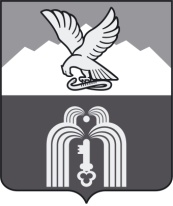 ИЗБИРАТЕЛЬНАЯ КОМИССИЯМуниципального образованияГОРОДА-КУРОРТА ПЯТИГОРСКАП О С Т А Н О В Л Е Н И Е24 августа 2016г.                                                                                        № 45/186г. ПятигорскОб отказе Саградову Артему Валерьевичу в регистрации кандидатом в депутаты Думы города Пятигорска пятого созыва, выдвинутого избирательным объединением Региональное отделение Политической партии СПРАВЕДЛИВАЯ РОССИЯ в Ставропольском крае по многомандатному избирательному округу № 10В соответствие с частью 7 статьи 151 Закона Ставропольского края «О некоторых вопросах проведения выборов в органы местного самоуправления в Ставропольском крае», избирательная комиссия муниципального образования города-курорта Пятигорска в течение 10 дней со дня принятия документов для регистрации кандидата, обязана проверить соответствие порядка выдвижения кандидата, требованиям федерального законодательства, Закона Ставропольского края «О некоторых вопросах проведения выборов в органы местного самоуправления в Ставропольском крае» и принять решение о регистрации кандидата либо об отказе в регистрации кандидата.Проверив соответствие порядка выдвижения Региональным отделением Политической партии СПРАВЕДЛИВАЯ РОССИЯ в Ставропольском крае кандидатом в депутаты Думы города Пятигорска пятого созыва по многомандатному избирательному округу № 10 Саградова Артема Валерьевича требованиям Федерального закона «Об основных гарантиях избирательных прав и права на участие в референдуме граждан Российской Федерации», Закона Ставропольского края «О некоторых вопросах проведения выборов в органы местного самоуправления в Ставропольском крае» и рассмотрев, представленные Саградовым Артемом Валерьевичем в избирательную комиссию муниципального образования города-курорта Пятигорска документы для уведомления о его выдвижении и регистрации кандидатом в депутаты Думы города Пятигорска пятого созыва по многомандатному избирательному округу № 10, избирательная комиссия муниципального образования города-курорта Пятигорска установила следующее.22 июля 2016 года в 15 часов 00 минут Саградов Артем Валерьевич представил в избирательную комиссию муниципального образования города-курорта Пятигорска: заявление о согласии баллотироваться кандидатом в депутаты Думы города Пятигорска по многомандатному избирательному округу № 10 с обязательством в случае его избрания прекратить деятельность, несовместимую со статусом депутата; копию свидетельства о государственной регистрации Регионального отделения Политической партии СПРАВЕДЛИВАЯ РОССИЯ в Ставропольском крае, заверенную Председателем Совета Регионального отделения Политической партии СПРАВЕДЛИВАЯ РОССИЯ в Ставропольском крае Кузьминым А.С.; Протокол № 2 Конференции Регионального отделения Политической партии СПРАВЕДЛИВАЯ РОССИЯ в Ставропольском крае, содержащий решение о выдвижении кандидатов в депутаты Думы города Пятигорска пятого созыва по многомандатным избирательным округам; копию паспорта кандидата, заверенную кандидатом; копию диплома о высшем образовании, заверенную кандидатом; справку и её копию, заверенную кандидатом, подтверждающую сведения об основном месте работы; а также сведения о размере и об источниках доходов, имуществе, принадлежащем кандидату на праве собственности, о счетах (вкладах) в банках, ценных бумагах, в чем ему выдано соответствующее подтверждение.25 июля 2016 года Саградову Артему Валерьевичу на основании постановления избирательной комиссии муниципального образования города-курорта Пятигорска от 23 июля 2016 года № 21/90 «О выдаче разрешений на открытие специального избирательного счета кандидатам в депутаты Думы города Пятигорска пятого созыва» выдано разрешение на открытие специального избирательного счета.26 июля 2016 года в дополнительном офисе № 5230/0707 Ставропольского отделения № 5230 ПАО Сбербанк Саградовым Артемом Валерьевичем открыт специальный избирательный счет № 40810810060109408914, о чем 26 июля 2016 года уведомлена избирательная комиссия муниципального образования города-курорта Пятигорска.Также 26 июля 2016 года в 16 часов 14 минут Саградовым Артемом Валерьевичем в избирательную комиссию муниципального образования города-курорта Пятигорска представлен первый финансовый отчет кандидата, о чем ему выдано соответствующее подтверждение.Проверкой соответствия порядка выдвижения Региональным отделением Политической партии СПРАВЕДЛИВАЯ РОССИЯ в Ставропольском крае кандидатом в депутаты Думы города Пятигорска пятого созыва по многомандатному избирательному округу № 10 Саградова Артема Валерьевича требованиям Федерального закона «Об основных гарантиях избирательных прав и права на участие в референдуме граждан Российской Федерации», Закона Ставропольского края «О некоторых вопросах проведения выборов в органы местного самоуправления в Ставропольском крае» установлено, что Протокол № 2 Конференции Регионального отделения Политической партии СПРАВЕДЛИВАЯ РОССИЯ в Ставропольском крае, содержащий решение о выдвижении кандидатов в депутаты Думы города Пятигорска пятого созыва по многомандатным избирательным округам не содержит решения о выдвижении Саградова Артема Валерьевича кандидатом в депутаты Думы города Пятигорска пятого созыва по многомандатному избирательному округу № 10, чем нарушает требования, установленные пунктом 3 части 62 статьи 11 Закона Ставропольского края «О некоторых вопросах проведения выборов в органы местного самоуправления в Ставропольском крае».На основании изложенного, в соответствии с подпунктом «в» пункта 24 статьи 38 Федерального закона «Об основных гарантиях избирательных прав и права на участие в референдуме граждан Российской Федерации», частью 2 статьи 151 Закона Ставропольского края «О некоторых вопросах проведения выборов в органы местного самоуправления в Ставропольском крае», избирательной комиссией муниципального образования города-курорта Пятигорска 4 августа 2016 года было принято постановление № 30/142 «Об отказе Саградову Артему Валерьевичу в регистрации кандидатом в депутаты Думы города Пятигорска пятого созыва, выдвинутого избирательным объединением Региональное отделение Политической партии СПРАВЕДЛИВАЯ РОССИЯ в Ставропольском крае по многомандатному избирательному округу № 10».15 августа 2016 года в избирательную комиссию Ставропольского края от Саградова Артема Валерьевича поступила жалоба на вышеуказанное постановление избирательной комиссии муниципального образования города-курорта Пятигорска, в которой он просил отменить его и зарегистрировать его кандидатом в депутаты Думы города Пятигорска пятого созыва, выдвинутого избирательным объединением Региональное отделение Политической партии СПРАВЕДЛИВАЯ РОССИЯ в Ставропольском крае по многомандатному избирательному округу № 10».19 августа 2016 года постановлением избирательной комиссии Ставропольского края № 220/2280-5 «О жалобе Саградова Артема Валерьевича» постановление избирательной комиссии муниципального образования города-курорта Пятигорска от 4 августа 2016 года № 30/142 «Об отказе Саградову Артему Валерьевичу в регистрации кандидатом в депутаты Думы города Пятигорска пятого созыва, выдвинутого избирательным объединением Региональное отделение Политической партии СПРАВЕДЛИВАЯ РОССИЯ в Ставропольском крае по многомандатному избирательному округу № 10» отменено, при этом на избирательную комиссию муниципального образования города-курорта Пятигорска возложена обязанность повторно рассмотреть вопрос о регистрации Саградова Артема Валерьевича не позднее 24 августа 2016 года.На основании вышеизложенного избирательная комиссия муниципального образования города-курорта Пятигорска отмечает следующее.Избирательная комиссия муниципального образования города-курорта Пятигорска соглашается с фактом того, что кандидат Саградов Артем Валерьевич не был в установленный законом срок уведомлен об отсутствии документа, представление которого в избирательную комиссию для уведомления о выдвижении кандидата и его регистрации предусмотрено законом. При этом, избирательная комиссия муниципального образования города-курорта Пятигорска отмечает, что в соответствии с пунктом 1.1 статьи 38 Федерального закона «Об основных гарантиях избирательных прав и права на участие в референдуме граждан Российской Федерации», абзацем третьим пункта 4.12 Методических рекомендаций по вопросам, связанным с выдвижением и регистрацией кандидатов, списков кандидатов на выборах в органы государственной власти субъектов Российской Федерации и органы местного самоуправления, утвержденных постановлением ЦИК России от 11 июня 2014 года № 235/1486-6 кандидат, избирательное объединение не вправе дополнительно представлять документы, необходимые для уведомления о выдвижении и регистрации кандидата, списка кандидатов, если они не были представлены ранее в сроки, установленные законом соответственно для уведомления о выдвижении и для регистрации кандидата, списка кандидатов, за исключением копий документов, представление которых предусмотрено пунктом 2.2 статьи 33 Федерального закона № 67-ФЗ. Таким образом, в случае уведомления избирательной комиссией муниципального образования города-курорта Пятигорска Саградова Артема Валерьевича в установленный законом срок об отсутствии документа, представление которого в избирательную комиссию для уведомления о выдвижении кандидата и его регистрации предусмотрено законом, а именно решения о его выдвижении кандидатом, последний не имел права и возможности дополнительно представить указанный документ.Также избирательная комиссия муниципального образования города-курорта Пятигорска отмечает, что в соответствии с абзацем вторым пункта 4.12.4 Методических рекомендаций по вопросам, связанным с выдвижением и регистрацией кандидатов, списков кандидатов на выборах в органы государственной власти субъектов Российской Федерации и органы местного самоуправления, утвержденных постановлением ЦИК России от 11 июня 2014 года № 235/1486-6, если избирательная комиссия в срок, установленный пунктом 1.1 статьи 38 Федерального закона № 67-ФЗ, не известила кандидата о выявленных недостатках в представленных для уведомления о выдвижении и регистрации кандидата, либо если в соответствующем извещении не было указано, какие конкретные сведения о кандидате отсутствуют в документах, представленных для уведомления о выдвижении и регистрации кандидата, какие документы (копии документов) отсутствуют, конкретно какие из представленных документов оформлены с нарушением требований Федерального закона № 67-ФЗ, иного закона и в чем состоит данное нарушение, избирательная комиссия не вправе принимать решение об отказе в регистрации кандидата по основаниям, предусмотренным подпунктом «в.1» и (или) «в.2» пункта 24, подпунктом «б.1» и (или) «б.2» пункта 25, подпунктом «з» и (или) «и» пункта 26 статьи 38 Федерального закона № 67-ФЗ.На основании вышеизложенного, руководствуясь подпунктом «в» пункта 24 статьи 38 Федерального закона «Об основных гарантиях избирательных прав и права на участие в референдуме граждан Российской Федерации», частью 2 статьи 151 Закона Ставропольского края «О некоторых вопросах проведения выборов в органы местного самоуправления в Ставропольском крае», Методическими рекомендациями по вопросам, связанным с выдвижением и регистрацией кандидатов, списков кандидатов на выборах в органы государственной власти субъектов Российской Федерации и органы местного самоуправления, утвержденными постановлением ЦИК России от 11 июня 2014 года № 235/1486-6,Избирательная комиссия муниципального образования города-курорта ПятигорскаПОСТАНОВЛЯЕТ:Отказать Саградову Артему Валерьевичу, 1985 года рождения, в регистрации кандидатом в депутаты Думы города Пятигорска пятого созыва по многомандатному избирательному округу № 10, выдвинутого избирательным объединением Региональное отделение Политической партии СПРАВЕДЛИВАЯ РОССИЯ в Ставропольском крае.Направить в дополнительный офис № 5230/0707 Ставропольского отделения № 5230 ПАО Сбербанк указание о прекращении финансовых операций по специальному избирательному счету, открытому Саградовым Артемом Валерьевичем.Направить не позднее 18 часов 00 минут 25 августа 2016 года копию настоящего постановления:Саградову Артему Валерьевичу;в избирательную комиссию Ставропольского края;в общественно-политическую газету «Пятигорская правда» для опубликования.Настоящее постановление вступает в силу со дня его подписания.Председатель                    							 А.В. ПышкоСекретарь 										 Е.Г. Мягких